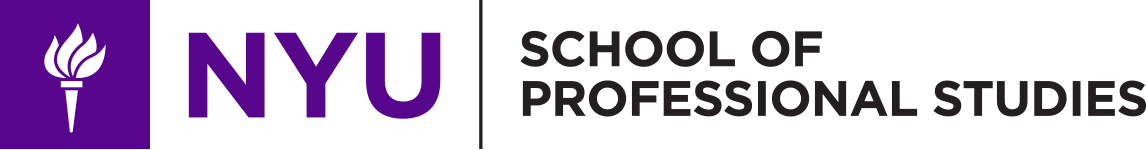 Object-Oriented Systems Design General Course Information: Faculty:			Sam Sultan, Adjunct Assistant Professor Email:				sam.sultan@nyu.eduCourse title/number:		Object-Oriented Systems Design – MASY1-GC3530-100Credits:			3 creditsSemester/Year:		Summer 2016Class meeting/location:	May 24, 2016 – June 30, 2016, 
12 In-Person Sessions, Tuesday & Thursday at 6:00pm-9:00pmClass Location: 	Midtown location, room number 1040Office Hours			Email me to request an appointment Course Description:The course addresses the concepts, skills, methodologies, techniques, tools and perspectives essential for system analysts and designers to successfully develop information systems in the object-oriented context. The course presents the concepts of the object-oriented approach, and describes a systems development lifecycle framework that is applicable to the analysis and design of object-oriented application systems. An in-depth treatment of analysis and design are covered, followed by systems implementation and operation. Upon completion of this course, students are expected to be capable of analyzing IT system structures, model information processes, and designing/redesigning IT systems using object-oriented tools.  The course utilizes a combination of lectures, hands-on computer lab exercises, group activities, and real-world projects to accomplish the learning process. Topics include: The object-oriented systems development environment; managing the object-oriented IT project; determining and structuring user requirements through use cases, conceptual data modeling,  and object relational modeling; design strategies; and physical design.Course Structure/Method:This course will be delivered in-person, twice a week for 6 weeks. The class will encompass lectures, assignments, examples and demos, midterm and final exams, and a team project. All class content and assignments will be made available online via NYU Classes. Student should check the web site on a daily basis for any updates or announcements.Course Learning Outcomes:By the end of this course, students will be able to:Distinguish between various system development methodologies Understand Object Oriented concepts, terms and principles Develop a project scope, and a project plan with feasibility analysis Recognize the importance of good requirement gathering and risk management Gain knowledge of object oriented systems analysis and design techniques and models Work with and use UML for object oriented modeling Develop use cases - both diagrams and narratives Model an overall system using UML class diagrams Model system functionality using UML sequence and collaboration diagrams Use cases, class diagram, sequence and activity diagrams Create a conceptual and a physical ER model for a database to support the system Understand system architecture in terms of single vs. multi-tier with thick/thin client Realize and appreciate system operation and ongoing support issues/concerns Communication Policy:Credit students must use their NYU email to communicate.  All email inquiries will be responded to within 24 hours during Monday through Friday 5pm. Email sent on Saturday or Sunday will not be responded to until Monday. I will respond to you using NYU email.Course Expectations: Students are expected to participate in each class session by offering their understanding of the subject, sharing ideas or discussing/commenting on another students comment.  In addition, students must complete and submit all assigned homework on time.  Late submission of homework will either not be accepted, or will result in lower grade.  Students are also expected to develop with and present a team project with other students, as well as take and pass a midterm exam and/or a final exam. See full detail of expectations under “Assessment Strategy” below. Further information about specific assignments can also be found in the “Course Outline” section.Attendance: Students are expected to attend all classes.  Excused absences are granted in cases of documented serious illness, family emergency, religious observance, or civic obligation.  In the case of religious observance or civic obligation, this should be reported in advance.  Unexcused absences from sessions may have a negative impact on a student’s final grade.  Students are responsible for assignments given during any absence. Each unexcused absence may result in a student’s grade being lowered by a letter grade. A student who has three unexcused absences may earn a Fail grade.University Calendar Policy on Religious Holidays https://www.nyu.edu/about/policies-guidelines-compliance/policies-and-guidelines/university-calendar-policy-on-religious-holidays.htmlClass Participation: To receive full credit for the course, you should attend all classes since much of the learning occurs during class lecture, presentation and class discussions. Please contact the instructor if you anticipate missing any part of the class.  Please arrive on time so as not to disturb the flow of the lecture.  Excessive lateness’s may result in lower overall grade.  Required Material:Object-Oriented Systems Analysis and Design (2nd Edition) Authors - George, Batra, Valacich and Hoffer Publisher - Pearson/Prentice Hall Available at Amazon.com, or You can obtain an e-version of the book at http://www.coursesmart.com/0132279053 Recommended Material: UML for Java Programmers Author - Robert Martin Publisher - Pearson Assessment Strategy:Contributing factors for determining your course grade include: Class Participation - 15%  (Attendance is a prerequisite to participation)Homework - 10% Team Project - 15%  (Team members will weigh in on each other's contribution toward the final project) Midterm Exam - 30% Final Exam - 30% Class Participation: To receive full credit for the course, you should attend all classes since much of the learning occurs during class lecture, presentation and class discussions. Please contact the instructor if you anticipate missing any part of the class.  Please arrive on time so as not to disturb the flow of the lecture.  Excessive lateness’s may result in lower overall grade.  Participation grades will be based on: Involvement in class discussions and activities Participation which demonstrates integration of reading, class work, relevance and application. Willingness to learn by accepting feedback, trying new skills and approaches, etc. Quality/quantity of providing effective and balanced feedback. Homework: Homework assignments must be submitted on time within 1 week of date assigned (unless otherwise instructed). Late submission will severely impact your homework grade, or may not be accepted altogether at instructor’s discretion. All homework pages must be stapled together (paper clips not accepted).   Group/Team Project: There will be a group/team class project. The project will be a culmination of written, visual and proper presentation skills. It will include the culmination of topics, concepts and competencies learned in this class. The group project grade will be based on:Student level of participation in the team project  Fulfilment of all requirements stated for the project Midterm Exam: There will be a midterm exam. The exam will be an open book, open notes/internet style exam. The exam will test the student's acquisition of topics, concepts and competencies learned in this class up to mid-term. Final Exam: There will be a final exam. The exam will be an open book, open notes/internet style exam. The exam will test the student's acquisition of topics, concepts and competencies learned in this class. The final exam will only cover material covered in the second half of the term.NYUSPS Policies:School Grading Policies:	NYUSPS Graduatehttp://sps.nyu.edu/academics/academic-policies-and-procedures/graduate-academic-policies-and-procedures.html#GradesCourse Outline:Session 1, Week 1, Systems Analysis and DesignSystems Analysis and Design What is a System? Characteristics of a System Type of systems, OLTP, MIS, DSS The Role of the Systems Analyst System Development Life Cycle (SDLC) Planning, Analysis, Design, Implementation and Operation Evolution of Development Methodologies The Object Oriented Systems Development Methodology The Interative and Incremental Approach The Rational Unified Process (RUP) Inception, Elaboration, Construction, TransitionAssignments (due in the next session):Reading: Chapter 1  (Object-Oriented Systems Analysis and Design (2nd Edition)Session 2, Week 1, Object Oriented TerminologiesObject Orientation What is an Object? What is a Class? What is an Attribute? What is a Method? What is Encapsulation? Superclasses and Subclasses What is a Message? What is Polymorphism? What is an Interface? What is Component? What is a Package? Associations and Relationships Multiplicities System Modeling and the Unified Modeling LanguageAssignments (due in the next session):Reading: Chapter 2  (Object-Oriented Systems Analysis and Design (2nd Edition)Homework: Object Oriented terminologies matching Session 3, Week 2, Project Management and PlanningProject Management and Planning Identifying and Selecting a Project System Service Request Classifying and Ranking Projects Project Initiation and Planning Feasibility Studies Cost-Benefit, NPV, ROI, Break-Even Analysis Developing a Baseline Project Plan A Project Scope Statement A Statement Of Work document Structured Walkthroughs Assignments (due in the next session):Reading: Chapter 4  (Object-Oriented Systems Analysis and Design (2nd Edition)Homework: Planning financial feasibility case study Session 4, Week 2, Requirement GatheringSystems Analysis - Requirement Gathering What is a Requirement? Characteristic of Good Requirement Gathering Deliverables and Artifacts of Requirement Gathering The Interview Process Guidelines for Effective Interview Questionnaires and Surveys Designing a Good Questionnaire Direct Observation. Shadowing Client Document Analysis Joint Application Design (JAD) Prototyping Assignments (due in the next session):Reading: Chapter 5  (Object-Oriented Systems Analysis and Design (2nd Edition)Session 5, Week 3, Use CasesSystems Analysis - Use Cases What is a Use Case? What is a Scenario or a Sequence? What is an Actor? Use Case Deliverables and Artifacts Use Case Diagrams Definition and Symbols Boundary, Relationship, <<include>>, <<extend>> Generalization, Abstraction Use Case Description/Narrative Components of a use case Narrative Why use Use Cases? 
Assignments (due in the next session):Reading: Chapter 6  (Object-Oriented Systems Analysis and Design (2nd Edition)Session 6, Week 3, Conceptual Data ModelingSystems Analysis - Conceptual Data Modeling What is a Class Diagram? Elements of a Class Diagram Class, Attributes, Operations, Relationships Identifier, Multi-Valued and Composite Attributes Guideliness for Choosing a Good Identifier Relationship Multiplicities Associative Classes Aggregation and Composition Relationships Generalization Relationships Assignments (due in the next session):Reading: Chapter 7  (Object-Oriented Systems Analysis and Design (2nd Edition)Session 7, Week 4, Midterm ExamMidterm Exam Assignments (due in the next session):Reading: Chapter 8  (Object-Oriented Systems Analysis and Design (2nd Edition)Session 8, Week 4, Object Relational ModelingSystems Analysis - Object Relational Modeling Entity Relational Data Model Data Normalization What is Functional Dependencies? First, Second, Third Normal Form Benefits of Data Normalization Primary and Foreign Keys Referential Integrity Object Oriented Extensions to Relational Model Translating a Class Diagram to a Relational Model 
Assignments (due in the next session):Reading: Chapter 8  (Object-Oriented Systems Analysis and Design (2nd Edition)Session 9, Week 5, Analysis ClassesSystems Analysis - Analysis Classes Interaction Diagrams Sequence Diagrams Entity, Boundary and Control Classes What is a Message? Elements of a Sequence Diagram Collaboration Diagrams Activity Diagrams Elements of an Activity Diagram State Diagrams What are Business Rules? Type of Business Rules 
Assignments (due in the next session):Reading: Chapter 9  (Object-Oriented Systems Analysis and Design (2nd Edition)Session 10, Week 5, Physical Database DesignSystems Design - Physical Database Design Physical Database Design Structured Query Language (SQL) Why Relational? Elements of a Relational Database Tables, Rows, Columns, Relationships, indexes, views DDL - Data Definition language DML - Data Manipulation language DQL - Data Quesry language? Joining Tables Designing Fields and Composite Attributes Normalization vs. Denormalization Controlling Data Integrity File and Index Organization 
Assignments (due in the next session):Reading: Chapter 11  (Object-Oriented Systems Analysis and Design (2nd Edition)Session 11, Week 6, System ArchitectureSystems Design - Architecture What is System Architecture? The Goal of Good Architecture Tiered architecture Single-tier, two-tier, three-tier, n-tier What is a component? Standard Middleware COM/DCOM, CORBA, EJB XML and SOAP What are Frameworks? .NET, J2EE Mapping classes from Analysis to Design Creating Packages 
Assignments (due in the next session):Reading: Chapter 12  (Object-Oriented Systems Analysis and Design (2nd Edition)Session 12, Week 6, Systems Implementation & OperationSystems Implementation & Operation Program Coding Code Reuse and Components Unit, Integration, System, and UAT Testing Installation and Deployment System and User Documentation Training and Support Maintenance Measuring and Controlling Maintenance Maintenance Cost Factors Maintenance as a mini SDLC
Final ExamTeam Project DueAssignments: Reading: Chapter 14  (Object-Oriented Systems Analysis and Design (2nd Edition)